Memorial Funeral Patches are available fromThe Lions Club of Rongotea & DistrictsMoney Raised Goes to The Lloyd Morgan Lions Clubs Charitable Trust$25 per packet of 50 Emblems (send cheque with order)Contact:Ashley (Ash) Hazlitt (Pauline)344 Milner RoadRD 3Palmerston North 4473Telephone: 06 329-7834Mobile: 027 246 6559Email a.p.hazlitt@xtra.co.nz’ORBrian BarberTelephone 06 354 5811Mobile 027 443 3837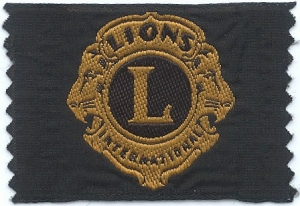 